Publicado en Florencia el 13/06/2018 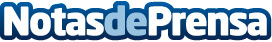 Gas presenta su colección SS19 durante la feria Pitti Uomo En esta ultima edición de la feria PITTI UOMO, la marca GAS pondrá en escena su clínica de denim poblada por jóvenes y excéntricos científicos que, de una manera imaginativa e insólita, relatan la pasión por la investigación, la experimentación y la innovación de la marca italiana de denim premium
Datos de contacto:Virginia TrujilloNota de prensa publicada en: https://www.notasdeprensa.es/gas-presenta-su-coleccion-ss19-durante-la Categorias: Internacional Moda Sociedad Consumo http://www.notasdeprensa.es